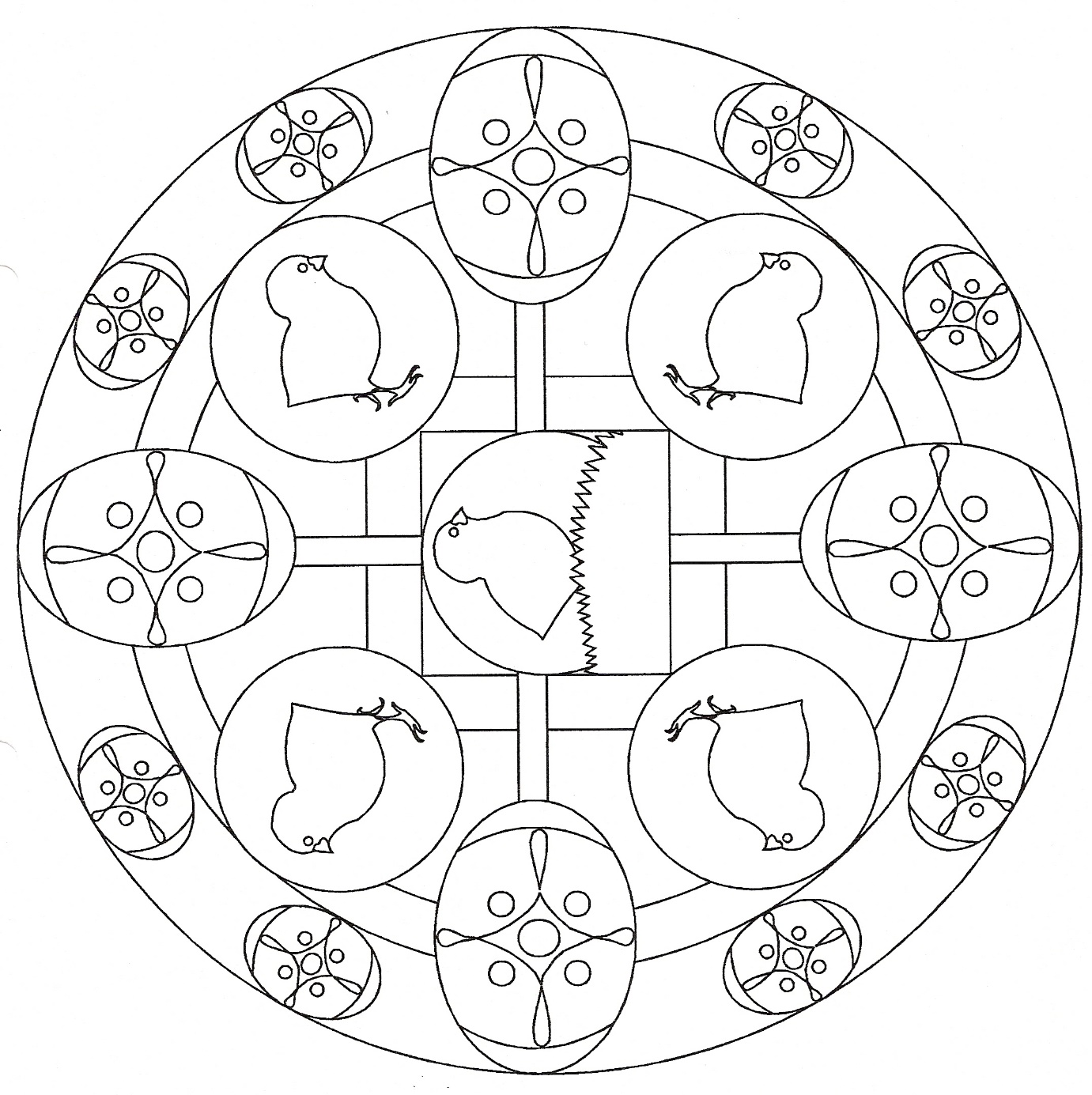 Mandela 1.Pokoloruj 2. Jeśli masz ochotę wytnij i przyklej do kolorowej kartki technicznej. Uzyskasz piękny efekt swojej pracy